Australian Capital TerritoryPlanning and Development (Technical Amendment—Kingston) Plan Variation 2017 (No 1)Notifiable instrument NI2017—479Technical Amendment No 2017-20made under thePlanning and Development Act 2007, s 89 (Making technical amendments) and s 96 (Effect of approval of estate development plan)Name of instrumentThis instrument is the Planning and Development (Technical Amendment—Kingston) Plan Variation 2017 (No 1).2	Technical amendmentI am satisfied under section 89 (1) (a) of the Planning and Development Act 2007 (the Act) that the Kingston plan variation is a technical amendment to the Territory Plan.3	CommencementThis instrument commences on the day after its notification day. 4	Meaning of Kingston plan variationFor this instrument:Kingston plan variation means the Technical Amendment to the Territory Plan, Variation 2017-20, in the schedule.Note:	No consultation was required in relation to the Kingston plan variation under section 87 of the Act.Fleur FlaneryDelegate of the planning and land authority08 September 2017Schedule (see section 4)				This page is left intentionally blank This page is left intentionally blankInsert new rules and criteria under the new element heading 8.4 Setbacks – Honeysett View and Insert new rules and criteria under the new element heading 8.5 Building Design – Honeysett View (new R45 to R52/C52)Insert a new Item 9.5 and corresponding new rule R62Substitute renumbered R63 (formerly R54) withTECHNICAL AMENDMENTThis section of the technical amendment document provides the actual instructions for implementing the changes to the Territory Plan.Territory Plan MapThe Territory Plan map is varied as indicated below to identify the zones that apply to the land ceasing to be in a future urban area.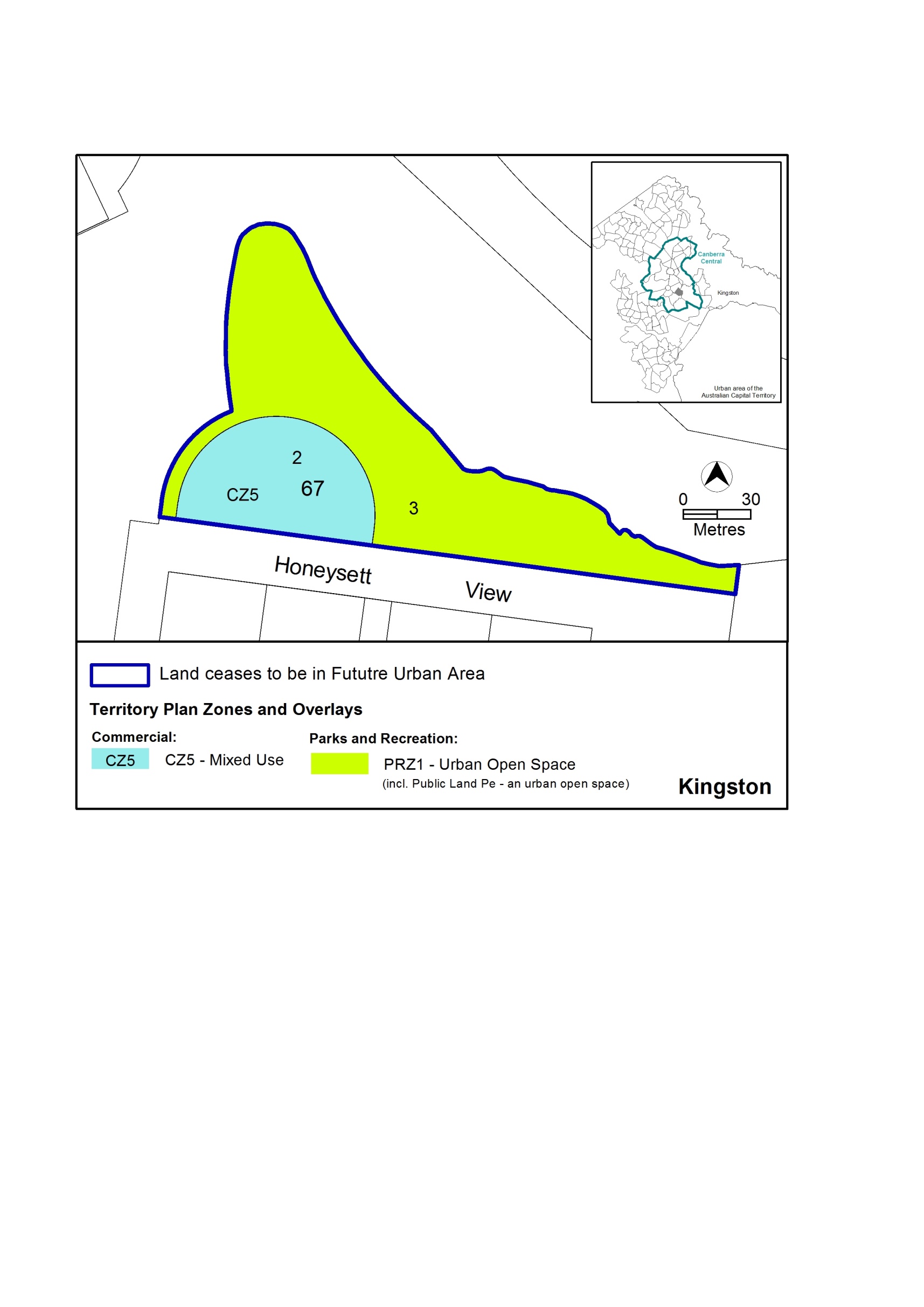 Kingston Precinct Map and CodeSubstitute the existing RC4 – Kingston Foreshore and existing RC5 – Canberra Avenue Corridor Site with Appendix AAppendix ARC4 – Kingston Foreshore	This part applies to the Kingston Foreshore shown as RC4 on the Kingston precinct map.Element 7:	Use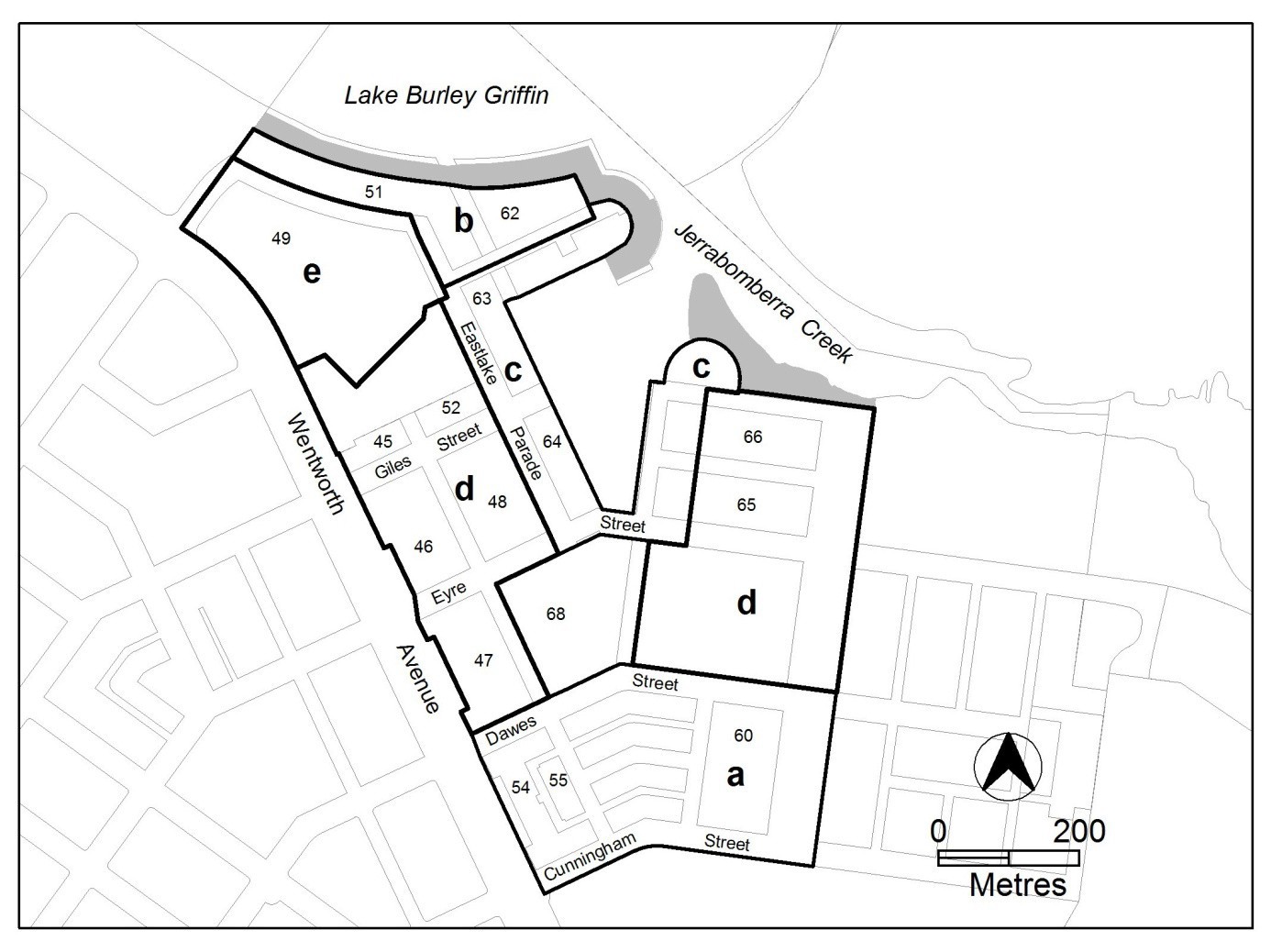 Figure 4  Kingston ForeshoreElement 8:	Buildings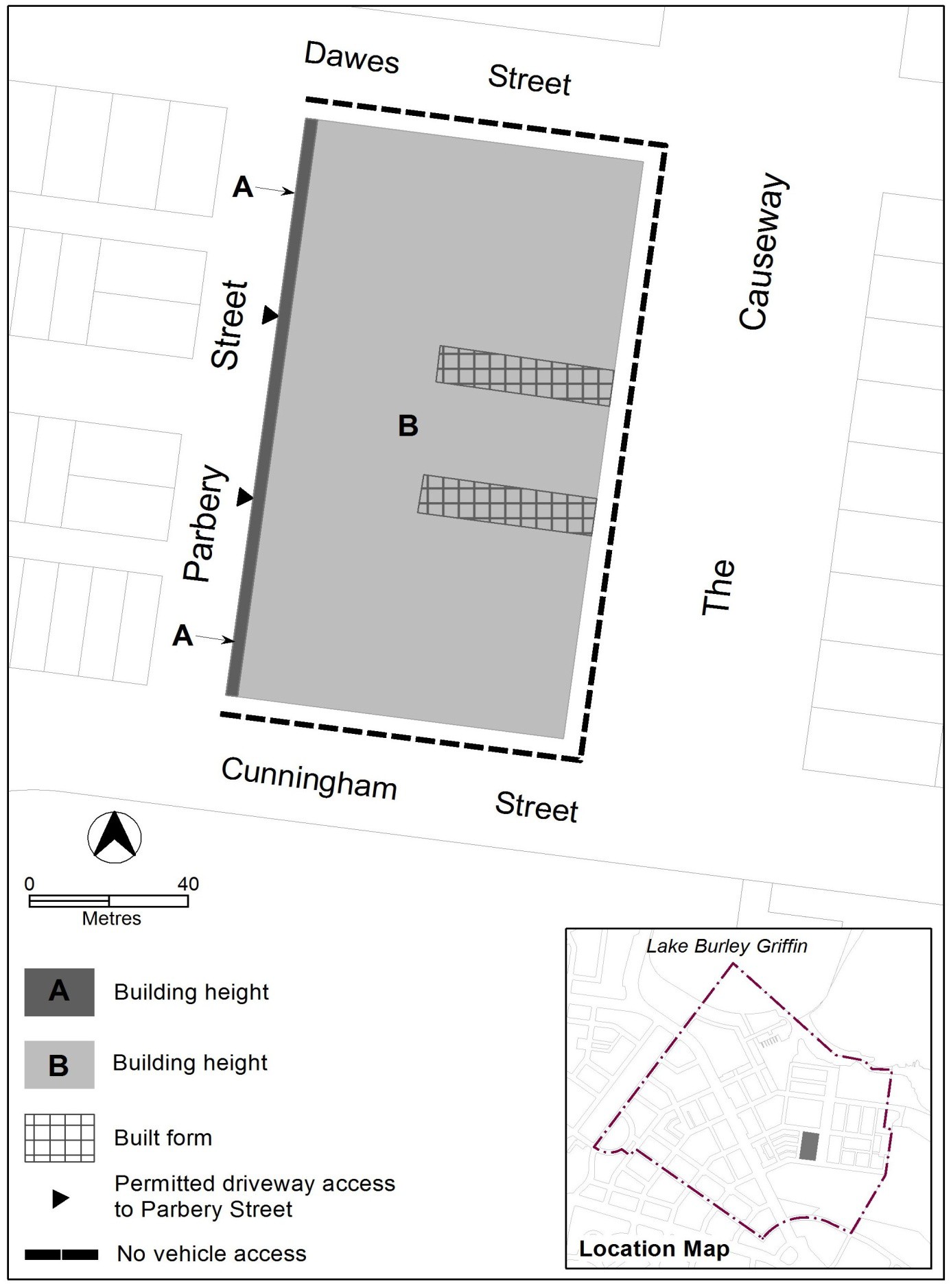 Figure 5 Parberry Street/ The Causeway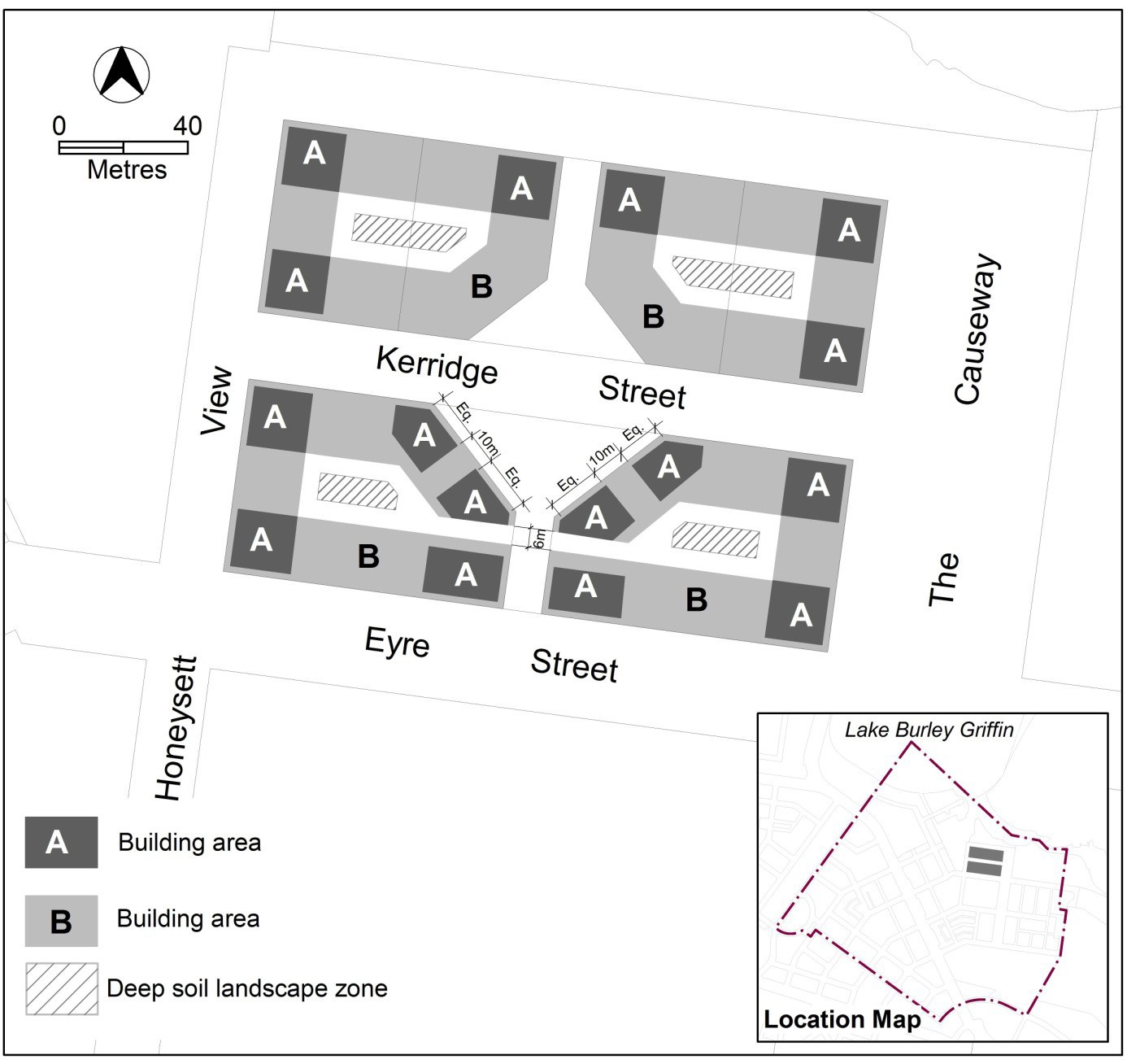 Figure 6 Kerridge Street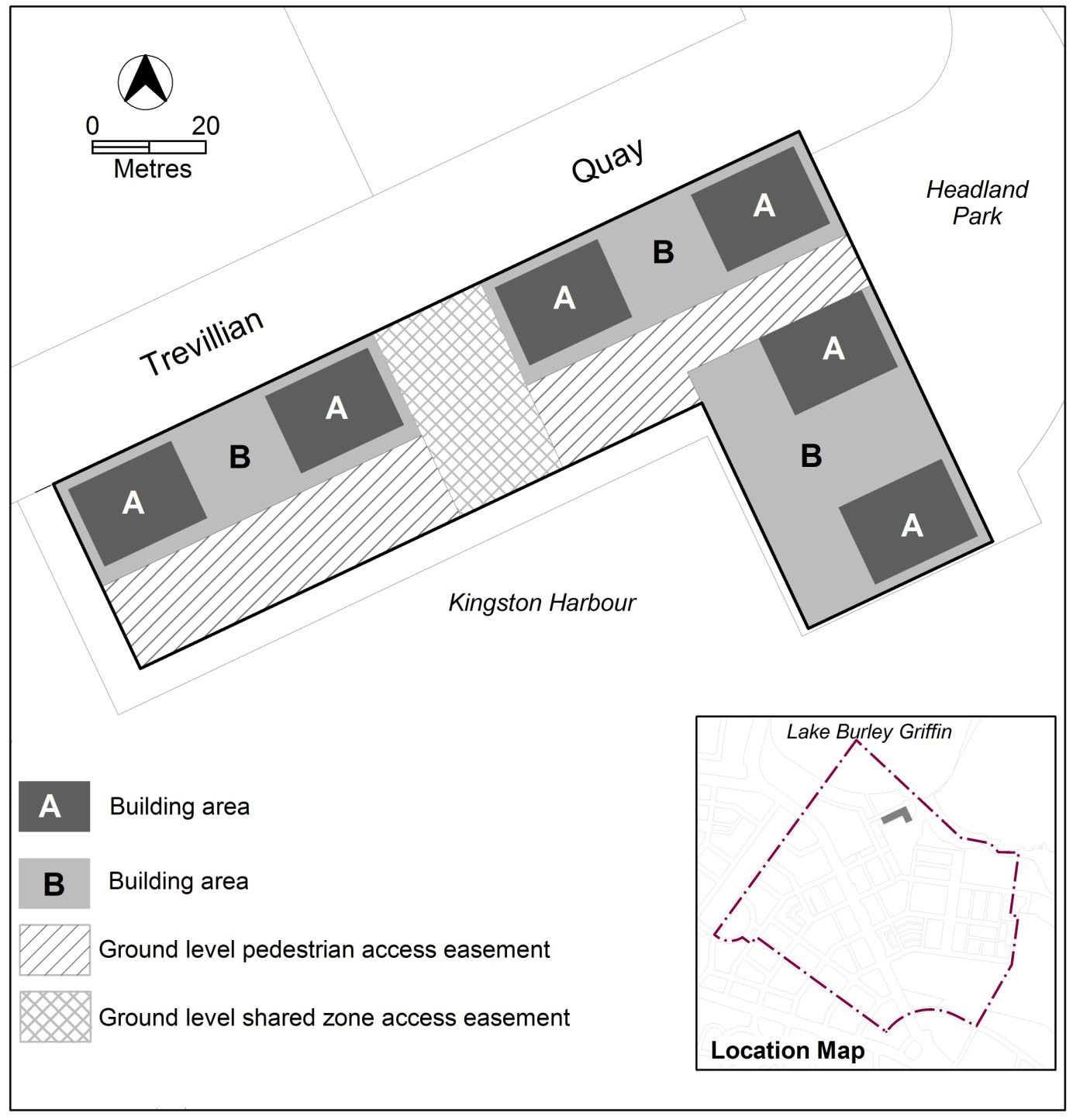 Figure 7 Trevillian Quay - South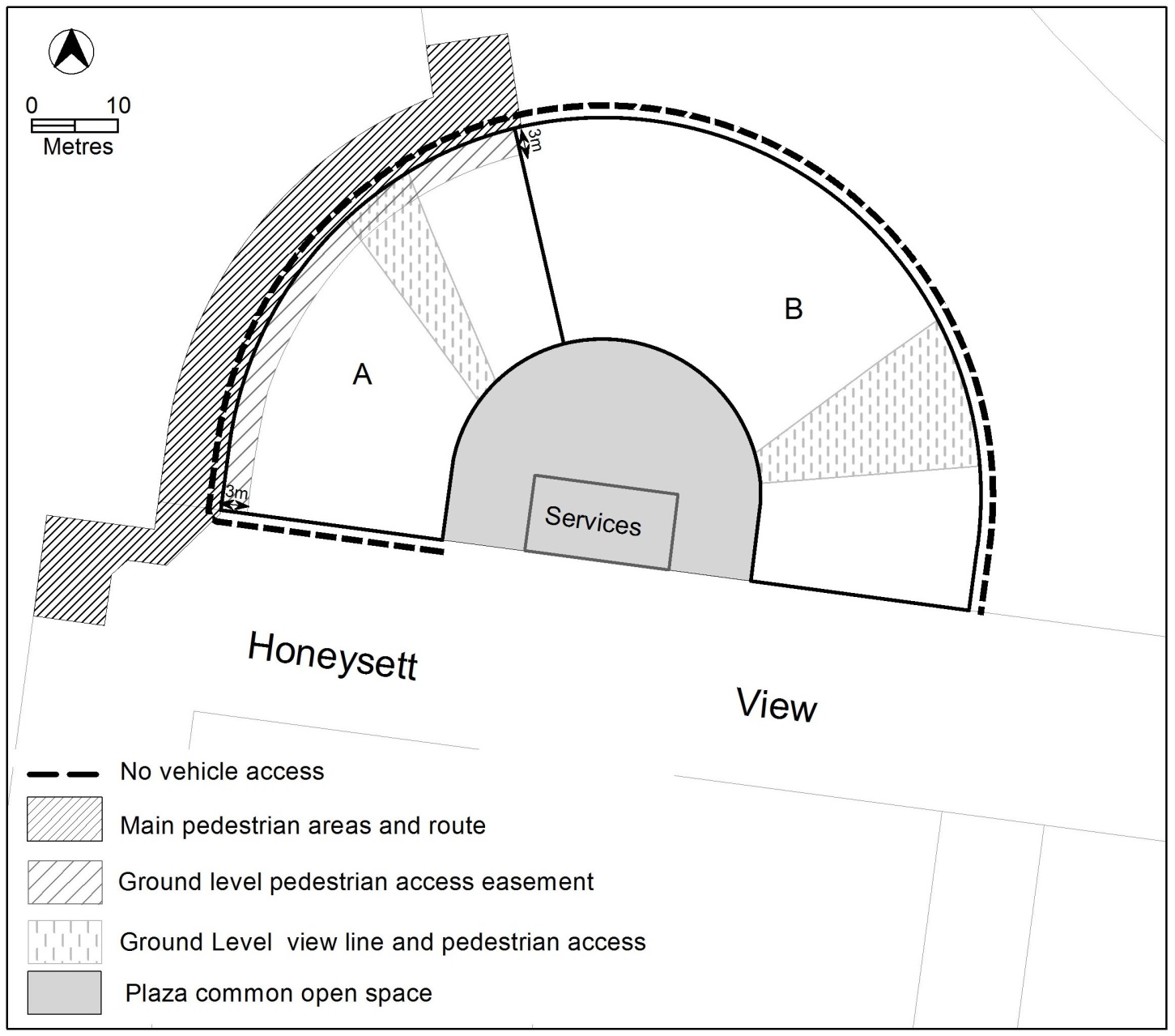 Figure 8 Honeysett ViewElement 9:	SiteRC5 – Canberra Avenue Corridor Site	This part applies to blocks and parcels within area RC5 shown on the Kingston precinct map. RC5 includes the Canberra Avenue corridor site.Element 10: UseElement 11: BuildingsRulesCriteria8.4   Setbacks – Honeysett View8.4   Setbacks – Honeysett ViewR45This rule applies to area A shown in figure 8.The ground floor of the building (except colonnade supports) adjoining the harbour open space is setback minimum 3m; and3m wide pedestrian access easement to be provided for the length of area A adjoining the harbour open space in accordance with figure 8.This is a mandatory requirement.  There is no applicable criterion.R46This rule applies to area A shown in figure 8.Levels above ground floor have a minimum zero metre setback to the harbour open spaceThis is a mandatory requirement.  There is no applicable criterion.8.5   Building Design – Honeysett View8.5   Building Design – Honeysett ViewR47This rule applies to area A shown in figure 8.Finished Floor Level (FFL) of the ground floor is RL558.5 Australian Height DatumC47This criterion applies to area A in figure 8. The finished floor level of the ground floor provides regular spaced and convenient access (including access for use by people with a disability) between the pedestrian access easement within the block and the public open space adjoining Kingston Harbour and is endorsed by TCCS and EPSDD.RulesCriteriaR48This rule applies to area A shown in figure 8.For buildings fronting both Honeysett View and the main pedestrian area/route, frontages and building design comply with all of the following:buildings incorporate clear display windows and/or shop fronts at the ground floor levelbuildings incorporate direct pedestrian access at grade for access and egress for persons with disabilities to each commercial tenancyany small areas of walls without windows contain displays, showcases and/or public art, with a maximum of 30% blank frontage per tenancy. courtyard walls are not permitted adjoining the main pedestrian routeopen structured car parks, loading docks, substations and service infrastructure are not located along the frontageNote: C36 in the Kingston Precinct Map and Code still applies.This is a mandatory requirement. There is no applicable criterion.R49This rule applies to area B shown in figure 8.Courtyard walls adjoining the public open space achieve all of the following:Solid boundary elements are to be limited to a maximum 1m high from the finish floor level of the ground floor;Elements above 1m high are to be transparent;Maximum wall height is 1.6m from the finished floor level of the ground floor;Location of the courtyard wall entrances to align with the dwelling/commercial entrance;Entrances to the courtyard walls are to be paired to allow one public open space ramp/stairs to service two courtyards; andMaterials of the courtyard wall match the buildingNote: this Rule replaces R42 in the Residential Zones – Multi Housing Development CodeC49This criterion applies to area B in figure 8.Courtyard walls are to be designed to preserve residential privacy while maintaining a relationship with the public domain.The courtyard walls are designed to enhance the ability of the ground floor to be adapted to commercial use.Each dwelling is to have pedestrian access to the public open spaceLocation of entrances to the open space minimise the number of connecting ramps/stairs required and maximise the area of soft landscaping between the shared path in the open space and the block boundary.Courtyard walls are constructed from high quality materials consistent with the character of the buildingNote: this Criterion replaces C42 in the Residential Zones – Multi Housing Development CodeRulesCriteriaR50This rule applies to area B shown in figure 8Each dwelling provided on the ground floor adjoining the public open space will have direct pedestrian access to the public open spaceWhere commercial uses are provided on the ground floor, pedestrian access is provided between the building and the public open space every 15m.C50This criterion applies to area B in figure 8Frequent and convenient access is provided between the commercial and residential uses to the adjoining public open space.R51This rule applies to figure 8.Buildings on the ground floor level are not permitted within the “Ground level view line and pedestrian access” area as shown in figure 8, to enable pedestrian access and a visual connection from the site through to the urban open space along Jerrabomberra Creek and Kingston Harbour.C51This criterion applies to figure 8Buildings on the ground floor level enable all of the following:Safe and convenient public pedestrian access to buildings on the site and the urban open spaceGenerous path width to support pedestrian comfort, safety and amenity and views of the urban open space and Jerrabomberra CreekIntegration with the pedestrian routes and design of the urban open spaceR52This rule applies to figure 8.Buildings are not permitted within the “Plaza Common Open Space” area as shown in figure 8, to enable a shared plaza for entry to the site and connection to the “Ground level view line and pedestrian access” through to the urban open space along Jerrabomberra Creek and Kingston Harbour.Smaller built elements relating to site servicing infrastructure are permitted within the area marked “services” as long as the services themselves are adequately screened from public view.C52This criterion applies to figure 8The “Plaza Common Open Space” achieves all of the following:A shared plaza with safe and convenient public pedestrian access to buildings on the site and Honeysett ViewReasonable vehicular access to the site in a shared space environmentAdequate siting and screening of smaller built elements relating to site servicing infrastructure to minimise visual impactIntegration with the adjacent pedestrian routes and design of Honeysett ViewRulesCriteria9.5   Honeysett View – pedestrian areas9.5   Honeysett View – pedestrian areasR62Main pedestrian areas and routes are defined in figure 8This is a mandatory requirement. There is no applicable criterion.R63This rule applies to figure 5 and figure 8.No vehicle access is permitted in areas shown in figure 5 and figure 8.This is a mandatory requirement.  There is no applicable criterion.RulesCriteria7.1  Shop7.1  ShopThere is no applicable rule.C33SHOP development achieves one or more of the following:a convenience service limited to the local workforce and residentsrelated to the sale of entertainment and leisure goods such as specialty items or arts, crafts and souvenirsR34The maximum gross floor area of SHOP selling food is 250m2.This is a mandatory requirement. There is no applicable criterion.7.2   Major utility installation7.2   Major utility installationR35Only a MAJOR UTILITY INSTALLATION that isessential to the operation of the electricity supply network, the augmentation of the local water and sewerage system or the management of the stormwater system may be approved.An application for a MAJOR UTILITY INSTALLATION is accompanied by written endorsement of a relevant service provider.This is a mandatory requirement. There is no applicable criterion.RulesCriteria7.3   Residential use and office7.3   Residential use and officeThere is no applicable rule.C36This rule applies to the area c shown in figure 4.Buildings at the ground floor level achieve all of the following:avoid office and RESIDENTIAL USE in areas fronting main pedestrian areas and routesadaptable for commercial use7.4   Office7.4   OfficeR37This rule applies to the areas b, c and e shown in figure 4.The maximum gross floor area of officecomplies with all of the following500m2 per tenancy2000m2 per leaseThis is a mandatory requirement. There is no applicable criterion.RulesCriteriaR38This rule applies to the area d shown in figure 4.The maximum gross floor area of office per lease is 2000m²This is a mandatory requirement. There is no applicable criterion.7.5   Parberry Street/ The CausewayThere is no applicable rule.C39This criterion applies to figure 5:The ground floor level of all buildings fronting The Causeway are designed to be adaptable for commercial use.RulesCriteria8.1   Number of storeys8.1   Number of storeysR40Unless otherwise stated in this precinct code, the maximum number of storeys is 4 with a parapet level at the third storey level.C40The number of storeys achieve all of the following:a)	a limited number of buildings may exceed4 storeys provided they comply with all of the following:they achieve urban design objectives such as adding visual interest to the built form, appropriately framing major public spaces, marking important corners or transition points, or screening unsightly elements from the public domainthey do not significantly impact on the landscape of the areatheir ground floor level is not greater than RL 560mthey do not detract or compromise views and vistas to the Power Housethe footprint of the higher building elements is no greater than a 15m x 20m rectangleto retain significant visual links between the Power House building and East Basin, the roofline of development in area b is punctuated to frame and emphasise the views of the Power House buildingthe overall maximum height of building does not exceed the lesser of RL578m or 20mR41This rule applies to area A shown in figure 5.A maximum of 2 storeys is permitted to Parberry Street.The two storey height limit applies for the first 3m of all built form along the frontage with Parberry Street.This is a mandatory requirement. There is no applicable criterion.RulesCriteriaR42This rule applies to area B shown in figure 5. The maximum number of storeys is 4.C42The number of storeys achieve all of the following:a limited number of buildings may exceed 4 storeys provided they comply with all of the following:they achieve urban design objectives such as adding visual interest to the built form, appropriately framing major public spaces, marking important corners or transition points, or screening unsightly elements from the public domainthey do not significantly impact on the landscape of the areathey do not detract or compromise views and vistas to the Power Housethe footprint of the higher building elements is no greater than a 15m x 20m rectangleto retain significant visual links between the Power House building and East Basin, the roofline of development in area b is punctuated to frame and emphasise the views of the Power House buildingthe overall maximum height of building does not exceed the lesser of RL578m or 20m8.2   Built Form8.2   Built FormR43This rule applies to figure 5.Built form fronting The Causeway is broken into a minimum of 3 buildings.The separation between buildings is a minimum of 10m.Separation may need to be increased to allow for solar access to all north facing dwellings at all levels in order to meet the requirements of the Multi Unit Housing Development Code.This is a mandatory requirement. There is no applicable criterion.RulesCriteria8.3   Roof forms, materials and finishes8.3   Roof forms, materials and finishesThere is no applicable rule.C44Building roof forms, materials and finishes achieve all of the followingcolour scheme is light in tone although some highlighting with darker colours may be acceptable where these do not present the dominant colour scheme when viewed from or across Lake Burley Griffinhigh quality, durable and low maintenance materials are used on buildings and structures near the edge of Lake Burley Griffinavoid the use of highly reflective materials on buildings fronting the edge of Lake Burley GriffinRulesCriteria8.4   Setbacks – Honeysett View8.4   Setbacks – Honeysett ViewR45This rule applies to area A shown in figure 8.The ground floor of the building (except colonnade supports) adjoining the harbour open space is setback minimum 3m; and3m wide pedestrian access easement to be provided for the length of area A adjoining the harbour open space in accordance with figure 8.This is a mandatory requirement. There is no applicable criterion.R46This rule applies to area A shown in figure 8.Levels above ground floor have a minimum zero metre setback to the harbour open spaceThis is a mandatory requirement. There is no applicable criterion.8.5   Building Design – Honeysett View8.5   Building Design – Honeysett ViewR47This rule applies to area A shown in figure 8.Finished Floor Level (FFL) of the ground floor is RL558.5 Australian Height DatumC47This criterion applies to area A in figure 8.The finished floor level of the ground floor provides regular spaced and convenient access (including access for use by people with a disability) between the pedestrian access easement within the block and the public open space adjoining Kingston Harbour and is endorsed by TCCS and LDA.RulesCriteriaR48This rule applies to area A shown in figure 8.For buildings fronting both Honeysett View and the main pedestrian area/route, frontages and building design comply with all of the following:buildings incorporate clear display windows and/or shop fronts at the ground floor levelbuildings incorporate direct pedestrian access at grade for access and egress for persons with disabilities to each commercial tenancyany small areas of walls without windows contain displays, showcases and/or public art, with a maximum of 30% blank frontage per tenancy. courtyard walls are not permitted adjoining the main pedestrian routeopen structured car parks, loading docks, substations and service infrastructure are not located along the frontageNote: C36 in the Kingston Precinct Map and Code still applies.This is a mandatory requirement. There is no applicable criterion.RulesCriteriaR49This rule applies to area B shown in figure 8.Courtyard walls adjoining the public open space achieve all of the following:Solid boundary elements are to be limited to a maximum 1m high from the finish floor level of the ground floor;Elements above 1m high are to be transparent;Maximum wall height is 1.6m from the finished floor level of the ground floor;Location of the courtyard wall entrances to align with the dwelling/commercial entrance;Entrances to the courtyard walls are to be paired to allow one public open space ramp/stairs to service two courtyards; andMaterials of the courtyard wall match the buildingNote: this Rule replaces R42 in the Residential Zones – Multi Housing Development CodeC49This criterion applies to area B in figure 8.Courtyard walls are to be designed to preserve residential privacy while maintaining a relationship with the public domain.The courtyard walls are designed to enhance the ability of the ground floor to be adapted to commercial use.Each dwelling is to have pedestrian access to the public open spaceLocation of entrances to the open space minimise the number of connecting ramps/stairs required and maximise the area of soft landscaping between the shared path in the open space and the block boundary.Courtyard walls are constructed from high quality materials consistent with the character of the buildingNote: this Criterion replaces C42 in the Residential Zones – Multi Housing Development CodeR50This rule applies to area B shown in figure 8Each dwelling provided on the ground floor adjoining the public open space will have direct pedestrian access to the public open spaceWhere commercial uses are provided on the ground floor pedestrian access is provided between the building and the public open space every 15m.C50This criterion applies to area B in figure 8Frequent and convenient access is provided between the commercial and residential uses to the adjoining public open space.RulesCriteriaR51This rule applies to figure 8.Buildings on the ground floor level are not permitted within the “Ground level view line and pedestrian access” area as shown in figure 8, to enable pedestrian access and a visual connection from the site through to the urban open space along Jerrabomberra Creek and Kingston Harbour.C51This criterion applies to figure 8Buildings on the ground floor level enable all of the following:Safe and convenient public pedestrian access to buildings on the site and the urban open spaceGenerous path width to support pedestrian comfort, safety and amenity and views of the urban open space and Jerrabomberra CreekIntegration with the pedestrian routes and design of the urban open spaceR52This rule applies to figure 8.Buildings are not permitted within the “Plaza Common Open Space” area as shown in figure 8, to enable a shared plaza for entry to the site and connection to the “Ground level view line and pedestrian access” through to the urban open space along Jerrabomberra Creek and Kingston Harbour.Smaller built elements relating to site servicing infrastructure are permitted within the area marked “services” as long as the services themselves are adequately screened from public view.C52This criterion applies to figure 8The “Plaza Common Open Space” achieves all of the following:A shared plaza with safe and convenient public pedestrian access to buildings on the site and Honeysett ViewReasonable vehicular access to the site in a shared space environmentAdequate siting and screening of smaller built elements relating to site servicing infrastructure to minimise visual impactIntegration with the adjacent pedestrian routes and design of Honeysett ViewRulesCriteria8.6   Kerridge Street8.6   Kerridge StreetR53This rule applies to each area A shown in figure 6.The maximum number of storeys is 6.The maximum height of building is the lesser of RL578 and 20m.The maximum floor area for storey 5 is 300m². The maximum floor area for storey 6 is 300m².The maximum external horizontal dimension for any part of the building over 4 storeys is 20m.The minimum front boundary setback for that part of the building with more than 4 storeys is 2m.Rule 18 does not apply.This is a mandatory requirement. There is no criterion.R54This rule applies to each area B shown in figure 6.The maximum number of storeys is 4.The maximum external horizontal depth is 18m (including enclosed building area and articulation elements but excluding awnings over footpaths and basements).C544 storey building elements achieve all of the following:alignment to the block perimeterhigh levels of natural daylight, ventilation and solar access to dwellingscentral courtyards sized to meet the reasonable needs of residents.8.7   Trevillian Quay8.7   Trevillian QuayR55This rule applies to each area A shown in figure 7.The maximum dimensions for each area A are 20m x 15m.The maximum number of storeys is 6.The maximum height of building is the lesser of RL578 and 20mThe minimum setback from Trevillian Quay and Headland Park for that part of the building with more than 4 storeys is 2m.Rule 18 does not apply.This is a mandatory requirement. There is no criterion.R56This ruleapplies to each area B shown in figure 7.The maximum number of storeys is 4.This is a mandatory requirement. There is no criterion.RulesCriteria9.1   Outdoor lighting9.1   Outdoor lightingThere is no applicable rule.C57Outdoor lighting in the area should generally use full-cut off light fittings and up-lighting of buildings and structures should be carefully designed to keep night time overspill lighting to a minimum.There is no applicable rule.C58The overall lighting impact should not compete in prominence with the lighting of the National Triangle. The area should be lit predominantly with high pressure sodium light sources for streets and mercury vapour for pedestrian routes. Lake frontages external lighting should use metal halide sources. There should be no flashing or laser beam lighting on or around buildings fronting Lake Burley Griffin.9.2   Kerridge Street - deep soil landscape zones9.2   Kerridge Street - deep soil landscape zonesR59This rule applies to the hatched areas identified as deep soil landscape zones in figure 6.The location of deep soil landscape zones are indicatively shown in figure 6.Deep soil landscape zones represent a minimum of 10% of the total site area.C59Provision is made for sufficient soil to allow planting and growth of healthy canopy trees in the central courtyards.9.3   Trevillian Quay - shared zone9.3   Trevillian Quay - shared zoneR60Ground level shared zone access easements are provided in accordance with figure 7.C60Shared zones achieve all of the following:safe and convenient public pedestrian access to buildings on the site and the foreshorereasonable vehicular access to the foreshore.RulesCriteria9.4   Trevillian Quay - pedestrian areas9.4   Trevillian Quay - pedestrian areasR61Ground level pedestrian access easements are provided in accordance with figure 7.C61Pedestrian access easements achieve all of the following:safe and convenient public pedestrian access to buildings on the site and the foreshoreprovision for small scale ancillary buildings and structures associated with harbour operations.9.5   Honeysett View – pedestrian areas 9.5   Honeysett View – pedestrian areas R62Main pedestrian areas and routes are defined in figure 8.This is a mandatory requirement. There is no applicable criterion.9.6   Vehicular access9.6   Vehicular accessR63This rule applies to figure 5 and figure 8.No vehicle access is permitted in areas shown in figure 5 and figure 8.This is a mandatory requirement. There is no applicable criterion.R64This rule applies to figure 5.Driveways are permitted to Parberry Street in locations shown in figure 5.This is a mandatory requirement. There is no applicable criterion.9.7   Site contamination – Section 499.7   Site contamination – Section 49R65Applications for any permitted uses (including hotel and child care centre) proposed on a site are to be accompanied by a report from an Environment Protection Authority (EPA) approved auditor, with written endorsement from the EPA, advising that the site has been assessed for suitability from a contamination perspective. C65Applications without written auditor and EPA endorsement will be referred to the EPA.RulesCriteria10.1   Restaurant and shop10.1   Restaurant and shopR66One or more of the following uses are permitted where it is ancillary to other uses:restaurantSHOPThis is a mandatory requirement. There is no applicable criterion.RulesCriteria11.1   Number of storeys11.1   Number of storeysR67The maximum number of storey is 4.C67The number of storeys comply with all of the following:are compatible with existing, or future desired character of, adjacent developmentare appropriate to the scale and function of the useminimise detrimental impacts, including overshadowing and excessive scaleare no higher than the established tree canopy along main avenues with primarily landscaped frontage11.2   Materials and finishes11.2   Materials and finishesR68Building colours are off-white to light buff/grey.C68Building colours achieve all of the following:Relate to clearly defined elements of the buildingare predominantly earthy tonedminor elements in the building facade may be accentedsubsidiary to the main off-white to light buff/grey materials